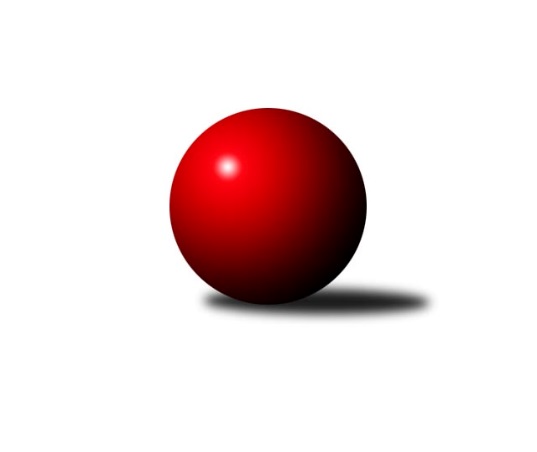 Č.4Ročník 2019/2020	28.9.2019Nejlepšího výkonu v tomto kole: 2834 dosáhlo družstvo: SKK Ostrava ˝A˝Severomoravská divize 2019/2020Výsledky 4. kolaSouhrnný přehled výsledků:TJ VOKD Poruba ˝A˝	- TJ Sokol Mohelnice A	7:1	2665:2485	10.0:2.0	28.9.KK Minerva Opava ˝A˝	- TJ Sokol Bohumín ˝B˝	5:3	2602:2544	6.0:6.0	28.9.TJ Odry ˝B˝	- KK Šumperk A	3:5	2490:2522	5.0:7.0	28.9.TJ Opava ˝B˝	- SKK Jeseník ˝A˝	3:5	2541:2581	6.0:6.0	28.9.TJ Sokol Sedlnice ˝A˝	- TJ Sokol Michálkovice ˝A˝	2:6	2397:2497	4.0:8.0	28.9.HKK Olomouc ˝B˝	- SKK Ostrava ˝A˝	1:7	2677:2834	2.0:10.0	28.9.Tabulka družstev:	1.	SKK Ostrava ˝A˝	4	4	0	0	24.0 : 8.0 	29.0 : 19.0 	 2635	8	2.	KK Šumperk A	4	4	0	0	23.5 : 8.5 	30.5 : 17.5 	 2656	8	3.	KK Minerva Opava ˝A˝	4	3	0	1	20.0 : 12.0 	25.0 : 23.0 	 2512	6	4.	TJ Sokol Michálkovice ˝A˝	3	2	1	0	16.0 : 8.0 	20.5 : 15.5 	 2485	5	5.	SKK Jeseník ˝A˝	3	2	0	1	13.0 : 11.0 	17.0 : 19.0 	 2554	4	6.	TJ Sokol Bohumín ˝B˝	3	1	1	1	13.0 : 11.0 	20.0 : 16.0 	 2552	3	7.	TJ VOKD Poruba ˝A˝	4	1	1	2	17.0 : 15.0 	28.5 : 19.5 	 2547	3	8.	TJ Odry ˝B˝	2	1	0	1	8.0 : 8.0 	13.0 : 11.0 	 2527	2	9.	TJ Opava ˝B˝	3	1	0	2	9.0 : 15.0 	14.0 : 22.0 	 2434	2	10.	TJ Sokol Sedlnice ˝A˝	4	0	1	3	10.5 : 21.5 	20.5 : 27.5 	 2559	1	11.	TJ Sokol Mohelnice A	4	0	0	4	8.0 : 24.0 	20.0 : 28.0 	 2466	0	12.	HKK Olomouc ˝B˝	4	0	0	4	6.0 : 26.0 	14.0 : 34.0 	 2464	0Podrobné výsledky kola:	 TJ VOKD Poruba ˝A˝	2665	7:1	2485	TJ Sokol Mohelnice A	Jiří Kratoš	 	 246 	 201 		447 	 2:0 	 379 	 	188 	 191		Martin Jašek	Lukáš Trojek	 	 220 	 230 		450 	 2:0 	 408 	 	213 	 195		Rostislav Krejčí *1	Petr Oravec	 	 234 	 219 		453 	 1:1 	 463 	 	226 	 237		Martin Macas	Pavel Hrabec	 	 221 	 220 		441 	 2:0 	 402 	 	197 	 205		Antonín Jašek	Michal Bezruč	 	 221 	 203 		424 	 1.5:0.5 	 389 	 	221 	 168		Jaroslav Jílek	Jan Míka	 	 227 	 223 		450 	 1.5:0.5 	 444 	 	227 	 217		Milan Šularozhodčí: Míka Ladislavstřídání: *1 od 26. hodu Ludovít KumiNejlepší výkon utkání: 463 - Martin Macas	 KK Minerva Opava ˝A˝	2602	5:3	2544	TJ Sokol Bohumín ˝B˝	Zdeněk Chlopčík	 	 207 	 215 		422 	 0:2 	 430 	 	209 	 221		Roman Honl	Aleš Fischer	 	 198 	 214 		412 	 1:1 	 403 	 	215 	 188		Štefan Dendis	František Vícha	 	 212 	 223 		435 	 1:1 	 447 	 	247 	 200		Lada Péli	Luděk Slanina	 	 233 	 233 		466 	 2:0 	 416 	 	211 	 205		René Světlík	Jan Strnadel	 	 207 	 213 		420 	 1:1 	 432 	 	222 	 210		Libor Krajčí	Pavel Martinec	 	 212 	 235 		447 	 1:1 	 416 	 	214 	 202		Dalibor Hamrozyrozhodčí: vedoucí družstevNejlepší výkon utkání: 466 - Luděk Slanina	 TJ Odry ˝B˝	2490	3:5	2522	KK Šumperk A	Karel Šnajdárek	 	 199 	 224 		423 	 1:1 	 415 	 	207 	 208		Miroslav Smrčka	Ondřej Gajdičiar	 	 189 	 189 		378 	 0:2 	 422 	 	214 	 208		Pavel Košťál	Vojtěch Rozkopal	 	 201 	 217 		418 	 2:0 	 404 	 	195 	 209		Rostislav Biolek	Jana Frydrychová	 	 231 	 242 		473 	 2:0 	 425 	 	192 	 233		Marek Zapletal	Jan Frydrych	 	 179 	 191 		370 	 0:2 	 414 	 	202 	 212		Jaromír Rabenseifner	Stanislava Ovšáková	 	 231 	 197 		428 	 0:2 	 442 	 	233 	 209		Pavel Heinischrozhodčí:  Vedoucí družstevNejlepší výkon utkání: 473 - Jana Frydrychová	 TJ Opava ˝B˝	2541	3:5	2581	SKK Jeseník ˝A˝	Martin Orálek	 	 217 	 195 		412 	 1:1 	 437 	 	212 	 225		Miroslav Vala	Jan Kořený	 	 218 	 235 		453 	 1:1 	 493 	 	259 	 234		Pavel Hannig	Milan Franer	 	 191 	 218 		409 	 0:2 	 443 	 	205 	 238		Václav Smejkal	Rudolf Tvrdoň	 	 188 	 203 		391 	 1:1 	 363 	 	191 	 172		Radomila Janoudová	Václav Bohačík	 	 217 	 228 		445 	 1:1 	 437 	 	221 	 216		Petra Rosypalová	Svatopluk Kříž	 	 218 	 213 		431 	 2:0 	 408 	 	204 	 204		Jaromíra Smejkalovározhodčí: Nejlepší výkon utkání: 493 - Pavel Hannig	 TJ Sokol Sedlnice ˝A˝	2397	2:6	2497	TJ Sokol Michálkovice ˝A˝	Lukáš Koliba	 	 188 	 199 		387 	 0:2 	 430 	 	216 	 214		Jiří Řepecký	Petr Kowalczyk	 	 186 	 169 		355 	 1:1 	 379 	 	181 	 198		Martin Ščerba	Adam Chvostek	 	 174 	 192 		366 	 0:2 	 412 	 	187 	 225		Michal Zych	Zdeněk Skala	 	 220 	 226 		446 	 1:1 	 428 	 	237 	 191		Petr Řepecký	Miroslav Mikulský	 	 199 	 208 		407 	 0:2 	 439 	 	222 	 217		Josef Linhart	Milan Janyška	 	 225 	 211 		436 	 2:0 	 409 	 	208 	 201		Josef Jurášekrozhodčí: Milan JanyškaNejlepší výkon utkání: 446 - Zdeněk Skala	 HKK Olomouc ˝B˝	2677	1:7	2834	SKK Ostrava ˝A˝	Dušan Říha	 	 229 	 232 		461 	 1:1 	 480 	 	220 	 260		Dominik Böhm	Kateřina Bajerová	 	 215 	 206 		421 	 0:2 	 466 	 	224 	 242		Zdeněk Kuna	Miroslav Dokoupil	 	 210 	 219 		429 	 0:2 	 476 	 	237 	 239		Lenka Pouchlá	Leopold Jašek	 	 212 	 220 		432 	 0:2 	 481 	 	237 	 244		Jiří Trnka	Josef Šrámek	 	 225 	 217 		442 	 0:2 	 463 	 	242 	 221		Vladimír Korta	Jaroslava Havranová	 	 247 	 245 		492 	 1:1 	 468 	 	249 	 219		Miroslav Složilrozhodčí: Vedoucí družstevNejlepší výkon utkání: 492 - Jaroslava HavranováPořadí jednotlivců:	jméno hráče	družstvo	celkem	plné	dorážka	chyby	poměr kuž.	Maximum	1.	Roman Honl 	TJ Sokol Bohumín ˝B˝	463.67	306.7	157.0	1.7	3/3	(489)	2.	Jaroslava Havranová 	HKK Olomouc ˝B˝	459.00	307.5	151.5	4.5	2/3	(492)	3.	Jana Frydrychová 	TJ Odry ˝B˝	457.50	313.5	144.0	1.5	1/1	(473)	4.	Pavel Hannig 	SKK Jeseník ˝A˝	456.00	294.7	161.3	3.3	3/3	(493)	5.	Miroslav Smrčka 	KK Šumperk A	450.00	306.3	143.7	4.7	3/3	(478)	6.	Martin Macas 	TJ Sokol Mohelnice A	450.00	307.5	142.5	2.8	4/4	(473)	7.	Dominik Böhm 	SKK Ostrava ˝A˝	450.00	323.0	127.0	4.0	2/3	(480)	8.	Jiří Trnka 	SKK Ostrava ˝A˝	449.17	305.0	144.2	3.7	3/3	(481)	9.	Vladimír Korta 	SKK Ostrava ˝A˝	447.33	302.3	145.0	5.0	3/3	(463)	10.	Marek Zapletal 	KK Šumperk A	447.17	299.2	148.0	3.2	3/3	(492)	11.	Milan Janyška 	TJ Sokol Sedlnice ˝A˝	446.83	302.3	144.5	4.2	3/3	(464)	12.	Jaromír Rabenseifner 	KK Šumperk A	444.17	297.8	146.3	4.3	3/3	(473)	13.	Zdeněk Kuna 	SKK Ostrava ˝A˝	444.00	308.5	135.5	4.5	2/3	(466)	14.	Michal Bezruč 	TJ VOKD Poruba ˝A˝	443.00	300.0	143.0	3.5	3/3	(463)	15.	Václav Smejkal 	SKK Jeseník ˝A˝	442.67	301.7	141.0	3.3	3/3	(466)	16.	Josef Šrámek 	HKK Olomouc ˝B˝	441.50	294.8	146.8	3.8	2/3	(506)	17.	Libor Krajčí 	TJ Sokol Bohumín ˝B˝	441.00	299.0	142.0	5.5	2/3	(450)	18.	Pavel Heinisch 	KK Šumperk A	440.83	306.3	134.5	6.3	3/3	(461)	19.	Jan Stuchlík 	TJ Sokol Sedlnice ˝A˝	439.67	303.7	136.0	3.7	3/3	(455)	20.	Miroslav Mikulský 	TJ Sokol Sedlnice ˝A˝	439.33	302.5	136.8	7.3	3/3	(467)	21.	Lada Péli 	TJ Sokol Bohumín ˝B˝	439.00	293.3	145.7	1.7	3/3	(461)	22.	Pavel Košťál 	KK Šumperk A	438.67	308.2	130.5	5.5	3/3	(463)	23.	Stanislava Ovšáková 	TJ Odry ˝B˝	438.50	306.0	132.5	5.5	1/1	(449)	24.	Jiří Kratoš 	TJ VOKD Poruba ˝A˝	436.33	281.8	154.5	3.8	3/3	(471)	25.	Rostislav Biolek 	KK Šumperk A	435.17	290.3	144.8	4.5	3/3	(455)	26.	Jiří Řepecký 	TJ Sokol Michálkovice ˝A˝	433.67	299.3	134.3	5.0	3/3	(441)	27.	Dušan Říha 	HKK Olomouc ˝B˝	431.00	300.2	130.8	7.3	3/3	(461)	28.	Milan Šula 	TJ Sokol Mohelnice A	430.25	289.5	140.8	2.3	4/4	(449)	29.	Miroslav Složil 	SKK Ostrava ˝A˝	429.00	294.7	134.3	4.0	3/3	(468)	30.	Jaromíra Smejkalová 	SKK Jeseník ˝A˝	428.67	286.0	142.7	5.0	3/3	(464)	31.	Miroslav Dokoupil 	HKK Olomouc ˝B˝	427.50	292.3	135.3	7.0	2/3	(441)	32.	Pavel Hrabec 	TJ VOKD Poruba ˝A˝	426.17	304.5	121.7	8.2	3/3	(445)	33.	Jan Pavlosek 	SKK Ostrava ˝A˝	426.00	286.0	140.0	3.3	2/3	(435)	34.	Josef Linhart 	TJ Sokol Michálkovice ˝A˝	425.67	280.0	145.7	4.0	3/3	(439)	35.	Lukáš Koliba 	TJ Sokol Sedlnice ˝A˝	425.67	294.3	131.3	6.7	3/3	(450)	36.	Břetislav Mrkvica 	TJ Opava ˝B˝	423.50	287.0	136.5	3.0	2/2	(435)	37.	Petr Oravec 	TJ VOKD Poruba ˝A˝	423.50	296.2	127.3	6.8	3/3	(453)	38.	Dalibor Hamrozy 	TJ Sokol Bohumín ˝B˝	423.33	292.0	131.3	6.3	3/3	(430)	39.	Václav Bohačík 	TJ Opava ˝B˝	422.25	284.3	138.0	5.8	2/2	(445)	40.	Pavel Martinec 	KK Minerva Opava ˝A˝	421.75	280.0	141.8	3.8	2/2	(447)	41.	Petra Rosypalová 	SKK Jeseník ˝A˝	421.00	284.5	136.5	6.0	2/3	(437)	42.	Jan Míka 	TJ VOKD Poruba ˝A˝	420.33	301.8	118.5	7.8	3/3	(450)	43.	Jan Strnadel 	KK Minerva Opava ˝A˝	420.17	288.8	131.3	5.7	2/2	(442)	44.	Vojtěch Rozkopal 	TJ Odry ˝B˝	420.00	296.5	123.5	4.5	1/1	(422)	45.	Aleš Fischer 	KK Minerva Opava ˝A˝	416.17	283.8	132.3	4.0	2/2	(433)	46.	Karel Šnajdárek 	TJ Odry ˝B˝	415.50	284.0	131.5	7.5	1/1	(423)	47.	Petr Šulák 	SKK Jeseník ˝A˝	415.00	281.5	133.5	4.5	2/3	(427)	48.	Miroslav Pytel 	SKK Ostrava ˝A˝	414.50	275.3	139.3	4.0	2/3	(437)	49.	Jan Kořený 	TJ Opava ˝B˝	414.50	280.5	134.0	5.5	2/2	(453)	50.	Michal Zych 	TJ Sokol Michálkovice ˝A˝	413.67	288.3	125.3	8.3	3/3	(434)	51.	Petr Řepecký 	TJ Sokol Michálkovice ˝A˝	413.33	289.0	124.3	7.0	3/3	(428)	52.	Zdeněk Chlopčík 	KK Minerva Opava ˝A˝	413.17	297.2	116.0	6.5	2/2	(425)	53.	Adam Chvostek 	TJ Sokol Sedlnice ˝A˝	413.00	294.8	118.3	8.5	2/3	(444)	54.	Leopold Jašek 	HKK Olomouc ˝B˝	411.17	290.7	120.5	5.7	3/3	(437)	55.	Antonín Jašek 	TJ Sokol Mohelnice A	407.67	279.0	128.7	8.3	3/4	(422)	56.	Radek Foltýn 	SKK Ostrava ˝A˝	407.25	277.8	129.5	9.0	2/3	(422)	57.	René Světlík 	TJ Sokol Bohumín ˝B˝	405.67	291.7	114.0	11.7	3/3	(416)	58.	Jan Frydrych 	TJ Odry ˝B˝	405.50	282.0	123.5	9.5	1/1	(441)	59.	Martin Ščerba 	TJ Sokol Michálkovice ˝A˝	403.67	286.7	117.0	7.0	3/3	(426)	60.	Zbyněk Sobota 	HKK Olomouc ˝B˝	403.50	287.5	116.0	10.0	2/3	(416)	61.	Svatopluk Kříž 	TJ Opava ˝B˝	401.75	280.8	121.0	7.3	2/2	(431)	62.	Jaroslav Jílek 	TJ Sokol Mohelnice A	401.75	282.3	119.5	8.8	4/4	(431)	63.	Martin Skopal 	TJ VOKD Poruba ˝A˝	401.50	288.5	113.0	10.5	2/3	(415)	64.	Rudolf Tvrdoň 	TJ Opava ˝B˝	400.00	286.5	113.5	8.3	2/2	(421)	65.	Štefan Dendis 	TJ Sokol Bohumín ˝B˝	398.00	288.0	110.0	10.0	2/3	(403)	66.	Kateřina Bajerová 	HKK Olomouc ˝B˝	391.50	266.0	125.5	7.5	2/3	(421)	67.	Martina Honlová 	TJ Sokol Bohumín ˝B˝	391.50	279.5	112.0	9.5	2/3	(407)	68.	Ondřej Gajdičiar 	TJ Odry ˝B˝	389.50	282.0	107.5	6.5	1/1	(401)	69.	Martin Jašek 	TJ Sokol Mohelnice A	382.00	265.3	116.7	12.3	3/4	(398)	70.	Petr Kowalczyk 	TJ Sokol Sedlnice ˝A˝	381.33	270.0	111.3	8.7	3/3	(404)	71.	Marie Říhová 	HKK Olomouc ˝B˝	356.50	261.0	95.5	14.5	2/3	(385)		Lenka Pouchlá 	SKK Ostrava ˝A˝	476.00	306.0	170.0	1.0	1/3	(476)		Luděk Slanina 	KK Minerva Opava ˝A˝	458.33	290.3	168.0	0.7	1/2	(475)		Gabriela Beinhauerová 	KK Minerva Opava ˝A˝	451.00	308.0	143.0	3.0	1/2	(451)		Lukáš Trojek 	TJ VOKD Poruba ˝A˝	450.00	285.0	165.0	5.0	1/3	(450)		Martin Zavacký 	SKK Jeseník ˝A˝	444.00	312.0	132.0	7.0	1/3	(444)		Miroslav Vala 	SKK Jeseník ˝A˝	437.00	304.0	133.0	5.0	1/3	(437)		Zdeněk Štohanzl 	KK Minerva Opava ˝A˝	430.00	290.0	140.0	1.0	1/2	(430)		Zdeněk Skala 	TJ Sokol Sedlnice ˝A˝	427.00	276.5	150.5	6.0	1/3	(446)		Renata Semlerová 	TJ Sokol Mohelnice A	425.00	300.0	125.0	8.0	1/4	(425)		Ladislav Petr 	TJ Sokol Sedlnice ˝A˝	422.00	306.0	116.0	8.0	1/3	(422)		František Vícha 	KK Minerva Opava ˝A˝	420.00	288.7	131.3	7.7	1/2	(435)		Ludovít Kumi 	TJ Sokol Mohelnice A	419.00	285.0	134.0	5.0	1/4	(419)		Mariusz Gierczak 	TJ Opava ˝B˝	419.00	285.0	134.0	10.0	1/2	(419)		Josef Jurášek 	TJ Sokol Michálkovice ˝A˝	409.00	266.0	143.0	4.0	1/3	(409)		Milan Franer 	TJ Opava ˝B˝	409.00	303.0	106.0	12.0	1/2	(409)		Martin Orálek 	TJ Opava ˝B˝	401.50	288.0	113.5	12.5	1/2	(412)		Daniel Dudek 	TJ Sokol Michálkovice ˝A˝	401.00	287.0	114.0	6.0	1/3	(401)		Jiří Kropáč 	HKK Olomouc ˝B˝	396.00	290.0	106.0	10.0	1/3	(396)		Rostislav Krejčí 	TJ Sokol Mohelnice A	394.00	277.0	117.0	3.0	1/4	(394)		Tereza Moravcová 	SKK Jeseník ˝A˝	388.00	309.0	79.0	12.0	1/3	(388)		Tomáš Sobotík 	TJ Sokol Sedlnice ˝A˝	381.00	265.0	116.0	9.0	1/3	(381)		Petra Rosypalová 	SKK Jeseník ˝A˝	377.00	283.0	94.0	9.0	1/3	(377)		Zdeněk Šebesta 	TJ Sokol Mohelnice A	375.00	273.0	102.0	14.0	1/4	(375)		Jan Ščerba 	TJ Sokol Michálkovice ˝A˝	374.00	285.0	89.0	16.0	1/3	(374)		Josef Plšek 	KK Minerva Opava ˝A˝	368.00	283.0	85.0	14.0	1/2	(368)		Radomila Janoudová 	SKK Jeseník ˝A˝	363.00	283.0	80.0	22.0	1/3	(363)		Jaroslav Kopáč 	HKK Olomouc ˝B˝	359.00	252.0	107.0	6.0	1/3	(359)		Dagmar Jílková 	TJ Sokol Mohelnice A	345.00	247.0	98.0	12.0	1/4	(345)Sportovně technické informace:Starty náhradníků:registrační číslo	jméno a příjmení 	datum startu 	družstvo	číslo startu20801	Radomila Janoudová	28.09.2019	SKK Jeseník ˝A˝	1x25716	Petr Kowalczyk	28.09.2019	TJ Sokol Sedlnice ˝A˝	3x7460	Miroslav Vala	28.09.2019	SKK Jeseník ˝A˝	1x14917	Josef Jurášek	28.09.2019	TJ Sokol Michálkovice ˝A˝	1x22427	Petra Špiková	28.09.2019	SKK Jeseník ˝A˝	2x
Hráči dopsaní na soupisku:registrační číslo	jméno a příjmení 	datum startu 	družstvo	9124	Lenka Složilová	28.09.2019	SKK Ostrava ˝A˝	7339	Milan Franer	28.09.2019	TJ Opava ˝B˝	Program dalšího kola:5. kolo4.10.2019	pá	10:00	TJ Sokol Bohumín ˝B˝ - TJ Odry ˝B˝ (dohrávka z 3. kola)	12.10.2019	so	9:00	TJ Sokol Michálkovice ˝A˝ - TJ Odry ˝B˝	12.10.2019	so	9:00	SKK Ostrava ˝A˝ - TJ Sokol Sedlnice ˝A˝	12.10.2019	so	9:00	TJ Sokol Mohelnice A - HKK Olomouc ˝B˝	12.10.2019	so	10:00	TJ Sokol Bohumín ˝B˝ - TJ Opava ˝B˝	12.10.2019	so	10:00	SKK Jeseník ˝A˝ - TJ VOKD Poruba ˝A˝	12.10.2019	so	13:00	KK Šumperk A - KK Minerva Opava ˝A˝	Nejlepší šestka kola - absolutněNejlepší šestka kola - absolutněNejlepší šestka kola - absolutněNejlepší šestka kola - absolutněNejlepší šestka kola - dle průměru kuželenNejlepší šestka kola - dle průměru kuželenNejlepší šestka kola - dle průměru kuželenNejlepší šestka kola - dle průměru kuželenNejlepší šestka kola - dle průměru kuželenPočetJménoNázev týmuVýkonPočetJménoNázev týmuPrůměr (%)Výkon3xPavel HannigJeseník A4933xPavel HannigJeseník A119.714931xJaroslava HavranováOlomouc B4921xJana FrydrychováTJ Odry B112.684731xJiří TrnkaOstrava A4811xJaroslava HavranováOlomouc B110.054921xDominik BöhmOstrava A4801xJan KořenýTJ Opava B1104531xLenka PouchláOstrava A4762xLuděk SlaninaMinerva A109.394661xJana FrydrychováTJ Odry B4733xMartin MacasMohelnice A108.42463